KEMIJA 9. razredDELO NA DALJAVO (DOMA), petek, 24.4.2020BeljakovineAminokisline sestavljajo beljakovineNavodila učencemRazmisli in raziščiKje v človeškem telesu so beljakovine? 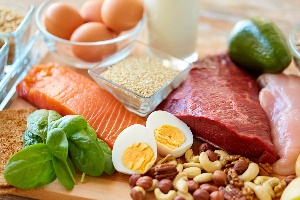 Katera živila vsebujejo beljakovine? V učbeniku na str. 100 – 101, si preberi kako se povezujejo aminokisline v peptide, kaj so peptidi ter kaj so beljakovine. Na spletni strani iRokusKlett Kemija 9 na str. 5.3.0 poglej nastanek beljakovin. https://www.irokusplus.si/vsebine/irp-kem9/#81V zvezek si zapiši naslov Beljakovine in prepiši zapis v zvezke.Za ponovitev snovi v DZ na str. 120, reši naloge 1 in 2. Pomagaj si z učbenikom.Zapis v zvezek, petek, 24.4.2020BELJAKOVINEBeljakovine so pomembne dušikove spojine. Potrebne so za rast in dobro delovanje našega telesa. Gradniki beljakovin so aminokisline, med seboj povezane s peptidno vezjo. 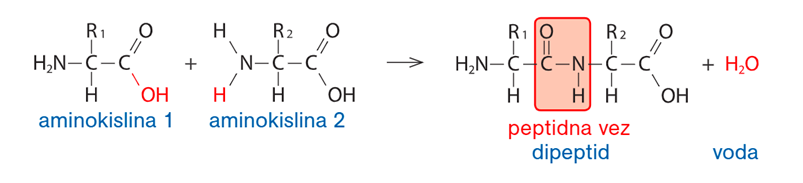 Iz dveh aminokislin nastane dipeptid, iz treh aminokislin tripeptid itn. Polipeptid vsebuje veliko število aminokislinskih enot. Za peptide je značilna peptidna vez  – CONH –  